Тексты для автоматизации.  (Для детей 4-5 лет с ОНР 3 уровня)Звуки С, Ш, Ж, Л.1. Котишка-плутишкаЖила-была бабушка. И был у неё кот, сам белый, полосатенький. Назвала его бабушка Котишка-плутишка. Котишка каши не ел, молока не пил. Просил мяса. Мышей котишка не ловил. Сядет на окошко и спит целый день.Приложение к тексту №1Звуки С, Ш, Л.2. Маша и котёнок Колобок.У Маши был котёнок. Такой пушистый, что назвала его Маша Колобок. Пойдёт Маша гулять и Колобок с ней. Наступила зима. Стало холодно. Мёрзнут лапки у Колобка. Тогда Маша связала ему носочки. Тепло Колобку.Приложение к тексту №2Звуки Ш, Ж, Р.3. Ира и Рома в зоопарке.Ира и Рома как-то раз пошли в зоопарк. Там они увидели много разных животных: зебру, кенгуру, носорога, жирафа, тигра, верблюда.  Роме понравился жираф, потому что он очень высокого роста. А Ире понравилась зебра, потому что у неё есть полоски. А какое животное понравилось тебе? Что в нём необычного?Приложение к тексту №3Звуки Ш, Ж, Р.4. Маша и её игрушки.У Маши много игрушек. У неё есть кукла, юла, мяч, кубики. Ушла как-то Маша гулять, а игрушки остались одни. И начали спорить: кого из них Маша любит больше. "Меня Маша любит больше, - сказал мячик, - потому что я умею высоко прыгать." "А я умею кружиться очень быстро, поэтому Маша всегда играет со мной", - сказала юла. "Нет, Маша любит меня больше всех, - сказала кукла. - Я очень красивая и у меня много нарядов."  "Ну и что? - сказали кубики. - Вы всегда одинаковые. А из нас можно построить всё: и дом, и дорогу, и даже машину."Вернулась Маша с прогулки. И стала играть со всеми своими игрушками. Потому что они все были любимые.Приложение к тексту №4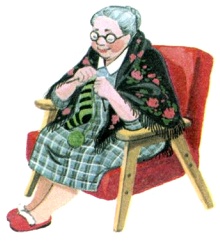 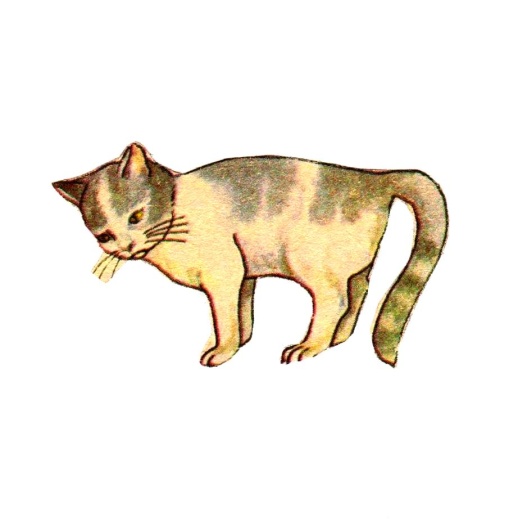 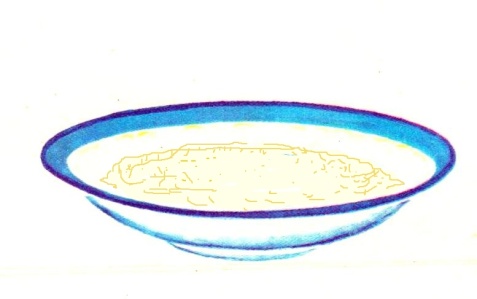 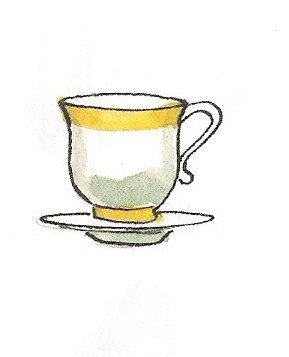 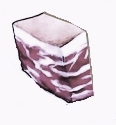 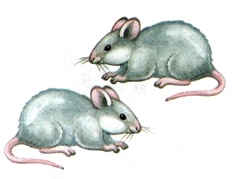 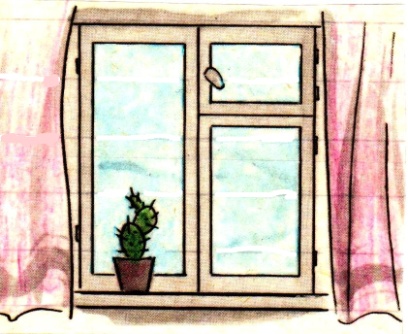 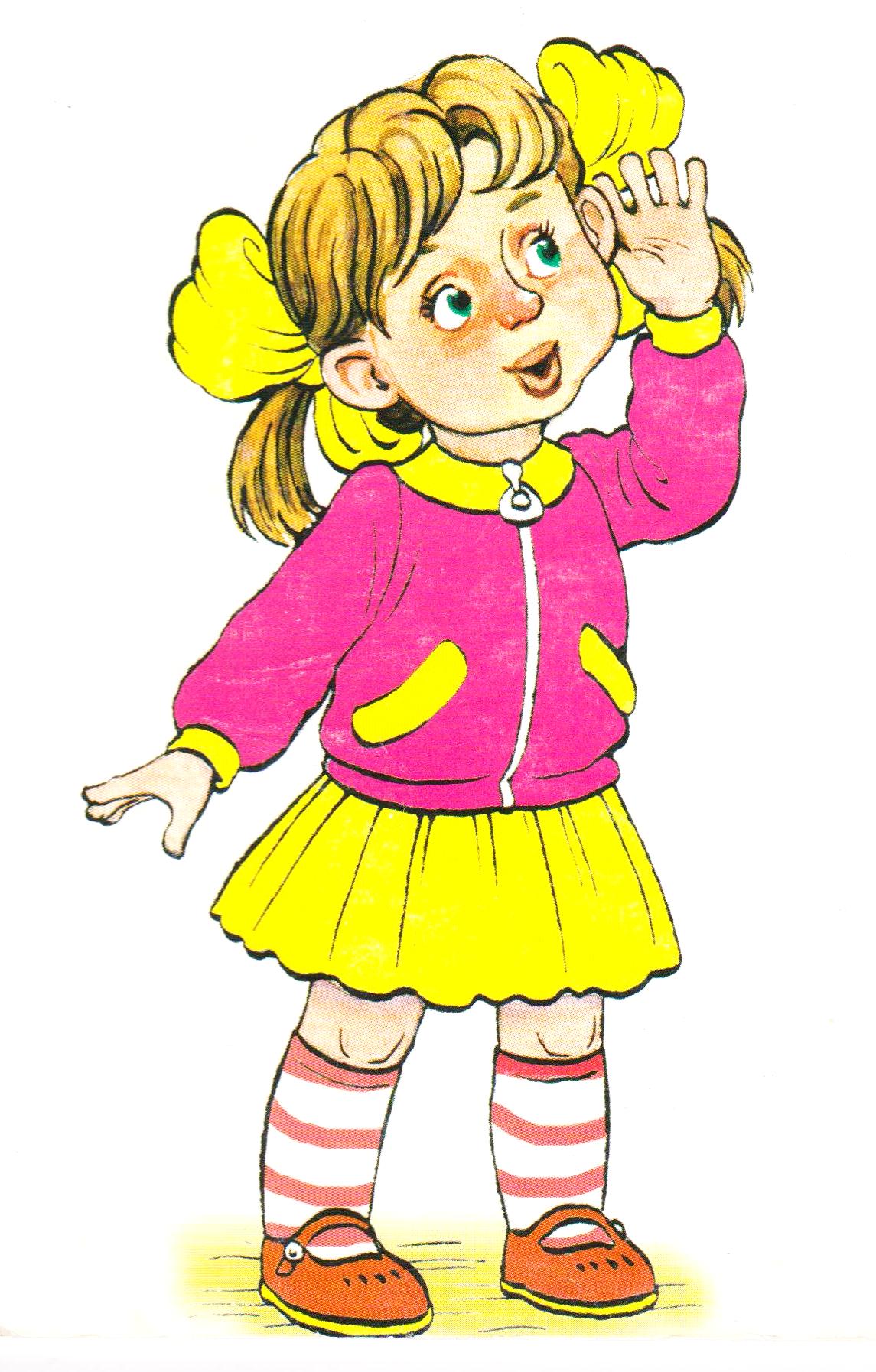 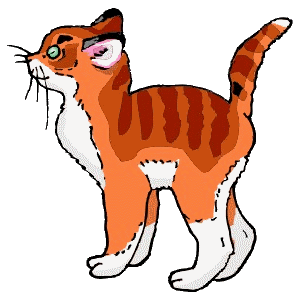 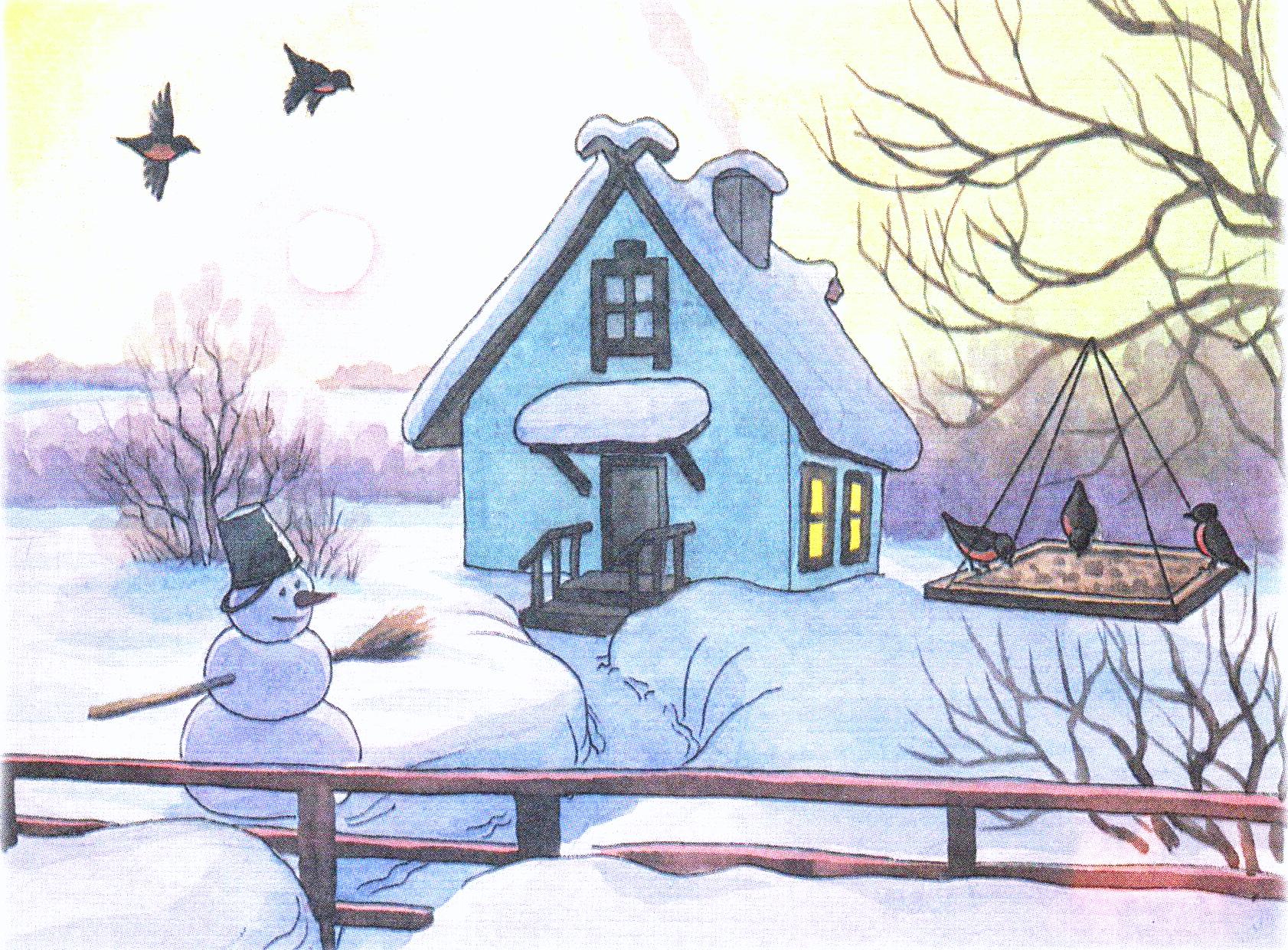 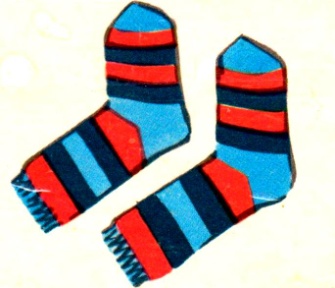 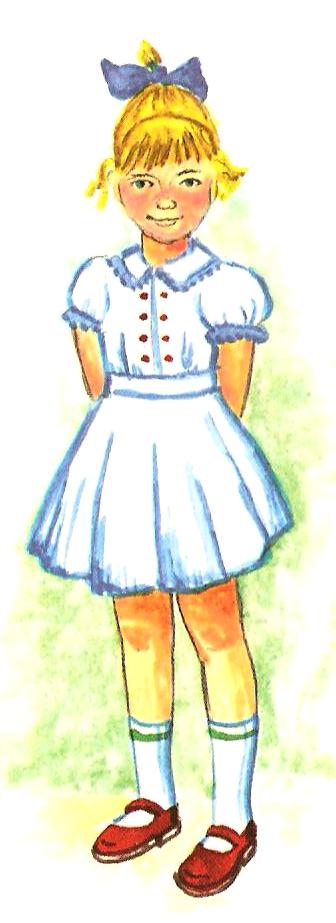 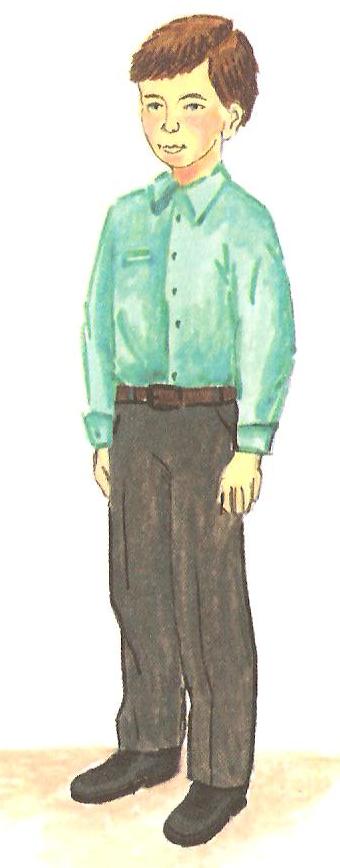 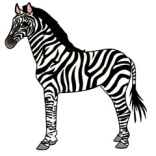 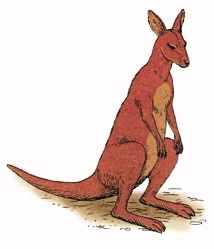 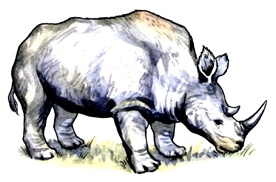 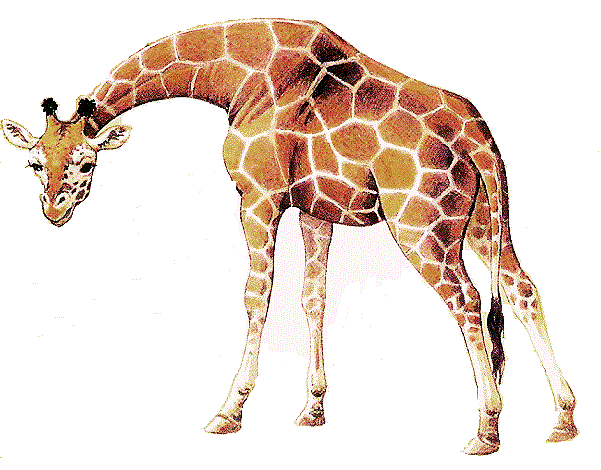 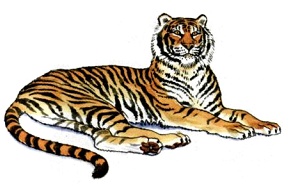 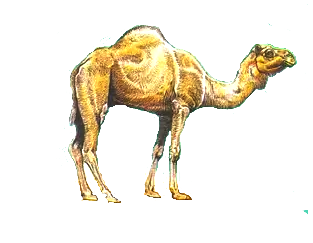 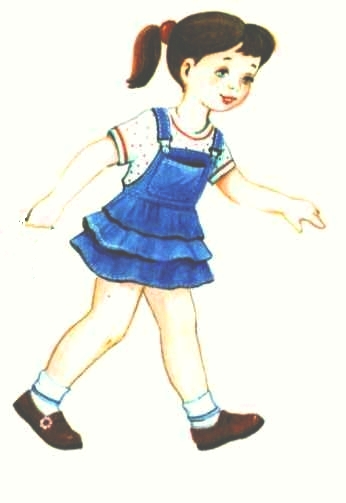 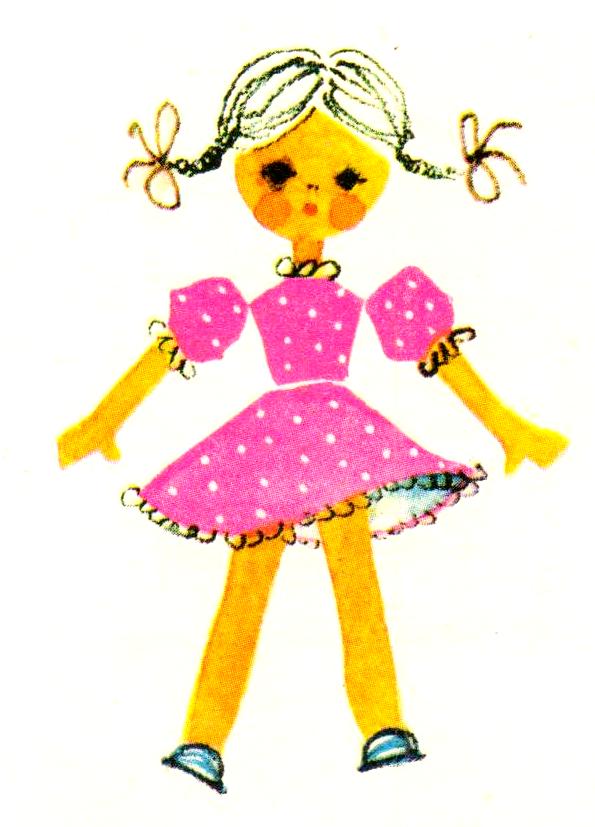 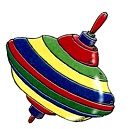 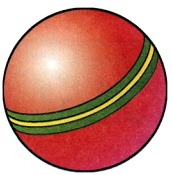 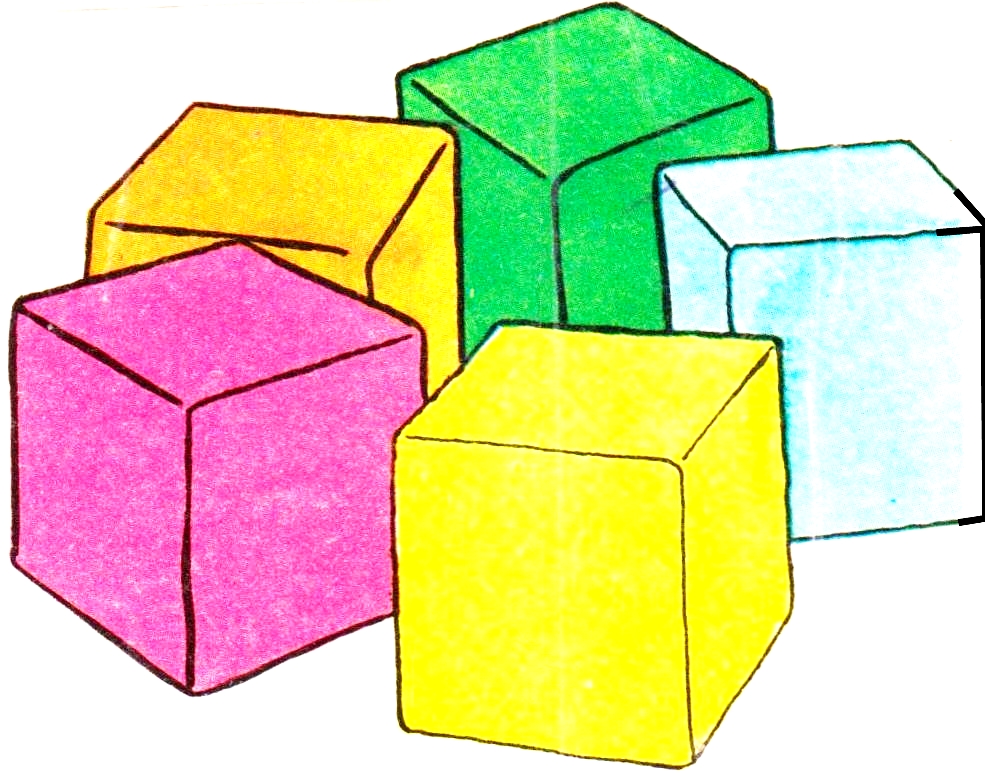 